Памяткапо выбору новогодних товаров и сладких подарков.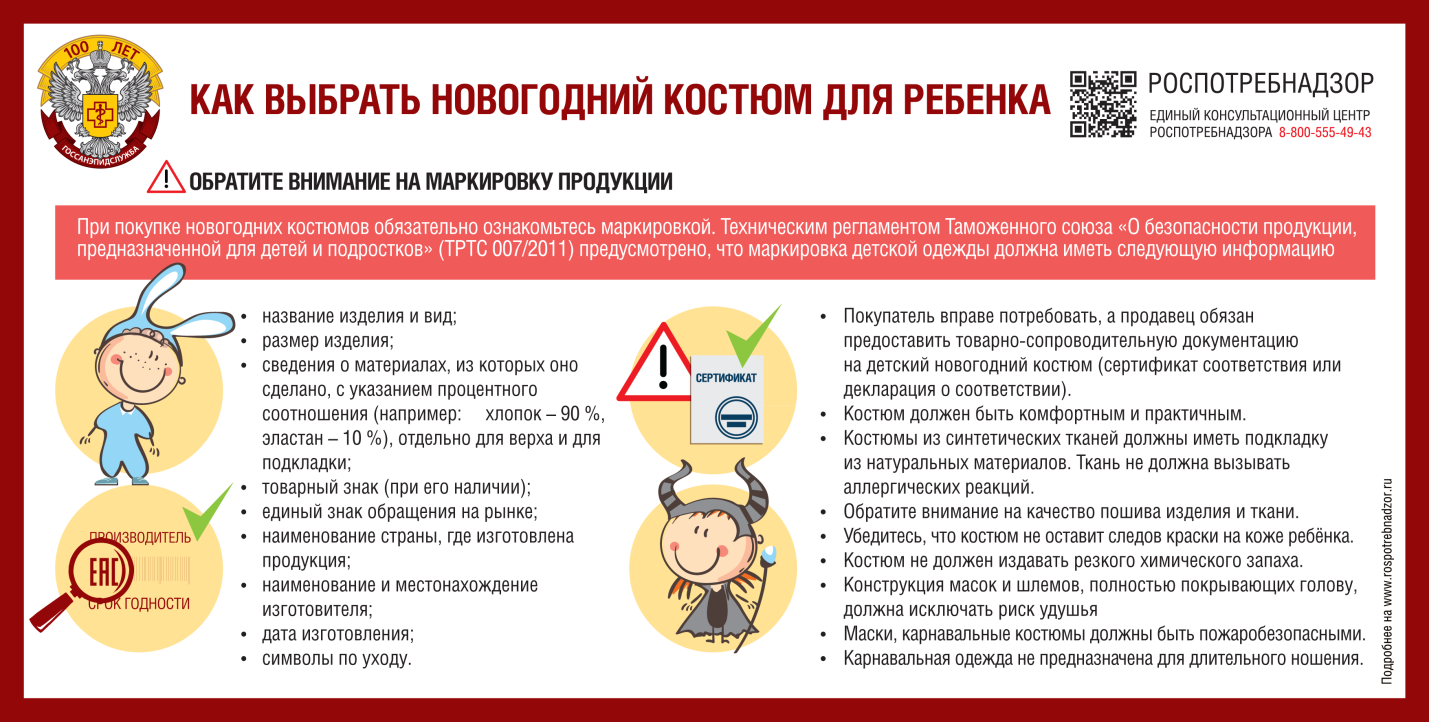 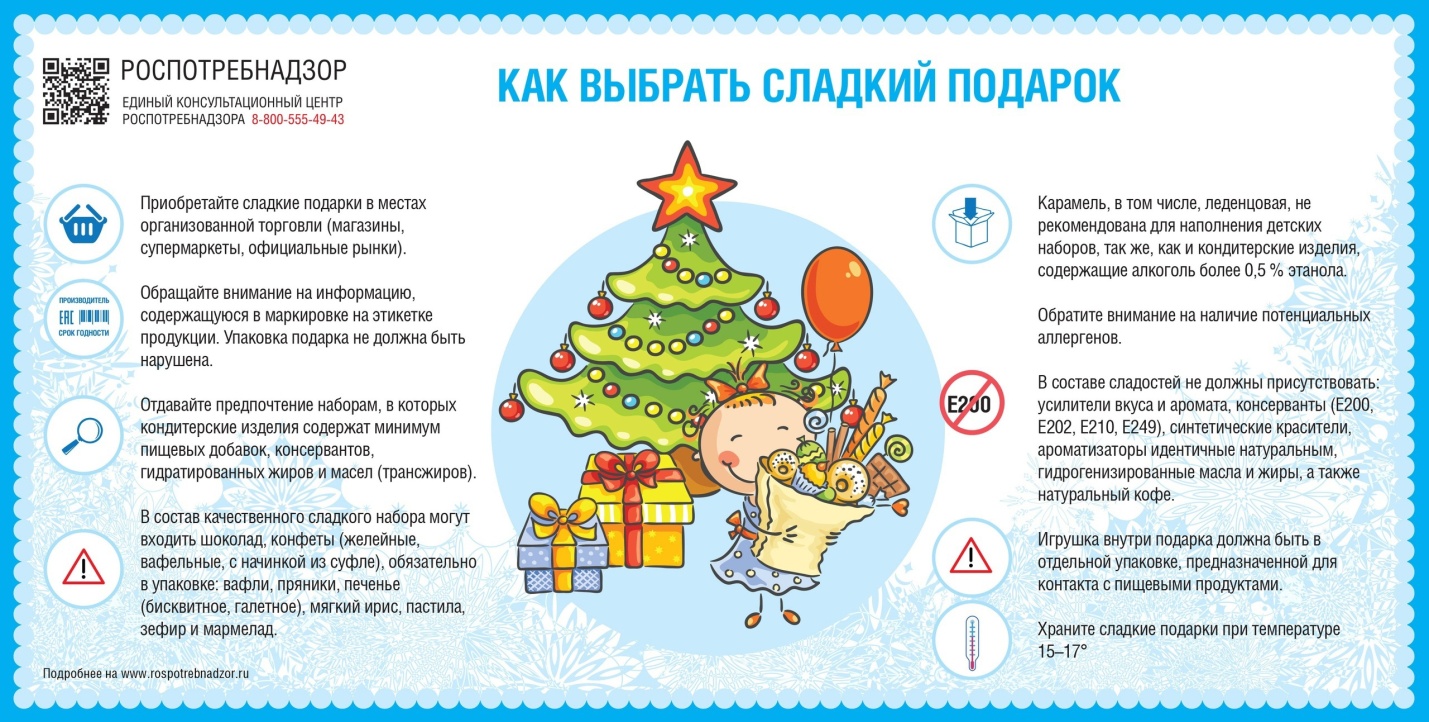 